Menu à 40 euros 3 platsSur réservation uniquement avant le 17décembre 2022Rouleaux de saumon fumé farcie aux poireauxCrème ciboulette citronnée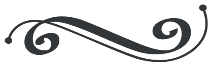 Cassolette de st jacques sauce champenoiseEt lentillons de champagne au ratafia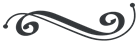 Filet mignon de porc au cidre Pomme de terre grillé au paprikaPurée de butternutsOuFilet de cabillaud chorizo Tagliatelle au pesto et tomate cerisePlat à la Carte-Saumon fumée maison 50€ le kg vendu en filet -Cassolette de st jacques sauce champenoiseLentillon de champagne au ratafia 14€- Filet de cabillaud au chorizo Tagliatelle au pesto et tomates cerises 15€- Filet mignon de porc au cidre Pomme de terre grillé au paprikaPurée de butternuts 15€